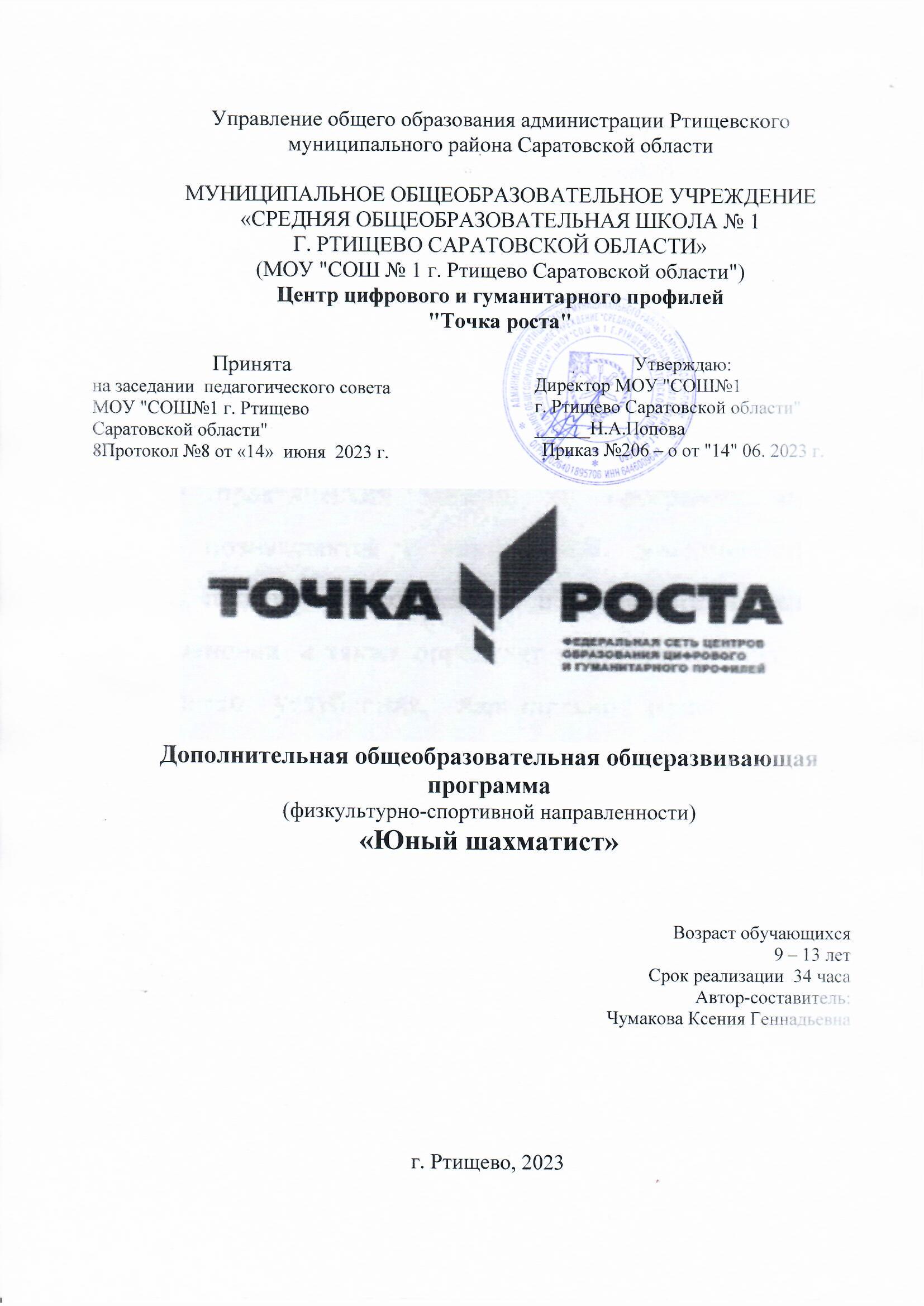 Содержание:Титульный лист1. «Комплекс основных характеристик дополнительной общеобразовательной общеразвивающей программы»:Пояснительная записка................................................................3 - 6Цель и задачи программы................................................................6Планируемые результаты............................................................6 - 8Содержание программы:Учебный  план.........................................................................8 - 9Содержание учебного плана.................................................9 -11Формы аттестации и их периодичность....................................... 11«Комплекс организационно-педагогических условий»:Методическое обеспечение.......................................................11 - 13Условия реализации программы.....................................................13Календарный учебный график (Приложение № 1).......................13Оценочные материалы……...………..............................................13Список литературы.....................................................................13 -14Методический кейс.............................................................................................14Приложение № 1…………………………………………………………………14Приложение № 2…………………………………………………………………211. «Комплекс основных характеристик дополнительной общеобразовательной общеразвивающей программы»:Пояснительная записка:Программа  дополнительного образования «Юный шахматист» общего образования разработана в соответствии с положение о дополнительных общеобразовательных общеразвивающих программ МОУ «СОШ № 1 г. Ртищево Саратовской области».Программа «Юный шахматист», является долгосрочной программой, рассчитана на возраст обучающихся 9 - 14 лет. Срок реализации программы составляет 34 часа и проводится в очно - заочном режиме 1 раз в неделю по 40 минут с 3 группами детей не более 15 человек в одной группе.Режим занятий: 1раз в неделюпо1академическому часу.Актуальность программыИзвестный советский педагог В.А. Сухомлинский писал: «Шахматы – превосходная школа последовательного логического мышления… Игра в шахматы дисциплинирует мышление, воспитывает сосредоточенность, развивает память. Она должна войти в жизнь школы, как один из элементов умственной культуры». Актуальность данной программы обусловлена тем, что в  школе происходят радикальные изменения: на первый план выдвигается развивающая функция обучения, в значительной степени способствующая становлению личности младших школьников и наиболее полному раскрытию их творческих способностей.    Введение шахмат позволяет реализовать многие позитивные идеи отечественных теоретиков и практиков — сделать обучение радостным, поддерживать устойчивый интерес к знаниям.Шахматы в  школе положительно влияют на совершенствование у детей многих психических процессов и таких качеств, как восприятие, внимание, воображение, память, мышление, начальные формы волевого управления поведением. Обучение игре в шахматы с самого раннего возраста помогает многим детям не отстать в развитии от своих сверстников, открывает дорогу к творчеству сотням тысяч детей некоммуникативного типа.Расширение круга общения, возможностей полноценного самовыражения, самореализации позволяет этим детям преодолеть замкнутость, мнимую ущербность.Родители, стремясь развить своих детей, больше обращают внимание на пользу, которую несут в себе занятия шахматами:Логическое мышление и анализШахматы требуют от игрока планирования своих действий наперед: необходимо просчитать несколько вариантов развития событий и предугадывать действия противника. К тому же, ребенку просто необходимо не только запомнить, но и научиться применять огромное множество различных комбинаций, видоизменять их в зависимости от ситуации. Конечно же, все это развивает логическое мышление детей, учит их анализировать обстановку и принимать взвешенные решения на основе своих наблюдений. Умение видеть не только детали, но и картину целиком – важный навык, который требует постоянного развития. Шахматы являются одним из тех видов умственной нагрузки, который наилучшим образом справляется с этим.ПамятьЧтобы преуспеть в шахматах, ребенку необходимо усвоить много информации, постоянно самосовершенствоваться. В начале занятий в секции на память ребенка приходится огромная нагрузка, которая дает своеобразный толчок его умственному развитию. Шахматы позволяют улучшить навыки запоминания и обработки информации, что ведет к более продуктивному восприятию знаний. Таким образом, занятия в данной секции положительно сказываются и на успеваемости ребенка в школе.Концентрация и вниманиеУмение концентрироваться на игре, не отвлекаться на посторонние раздражители очень важно в шахматах. Если игрок не обладает достаточным вниманием, то ему сложно будет предугадать ходы противника, ведь в этой игре одно неверное действие может решить исход поединка. Поэтому, если ребенок с интересом занимается в шахматной секции, то он становится успешнее и в других сферах деятельности. Шахматы – идеальный способ борьбы с самой частой проблемой современных детей – отсутствием концентрации.ЦелеустремленностьИ в детстве, и во взрослой жизни очень важную роль играет стремление добиваться поставленных целей. Пассивным, нецелеустремленным людям труднее добиться успеха в учебе или в карьере. Шахматы являются тем видом спорта, который учит не сдаваться, столкнувшись с трудностями, до последнего искать выход.Логическое мышление, умение анализировать, целеустремленность и концентрация – залог высокой успеваемости ребенка в школе. Современные кружки и секции, зачастую, направлены на развитие лишь одного из этих навыков. Шахматы, в свою очередь, работают комплексно, позволяют разносторонне улучшать интеллект и характер ребенка. Помимо всего прочего, эта игра – прекрасный вид досуга, освоив который, ребенок сможет проводить время не только полезно, но и увлекательно.Педагогическая целесообразность программы объясняется тем, что начальный курс по обучению игре в шахматы максимально прост и доступен  школьникам. Основным моментом занятий становится деятельность самих учащихся, когда они наблюдают, сравнивают, классифицируют, группируют, делают выводы, выясняют закономерности.Особенность программы в том, что на первом году обучения ребенок делает первые шаги в мире шахмат. Учащиеся знакомятся с историей возникновения шахматной игры, шахматной доской, фигурами, учатся выполнять различные дидактические задания, разыгрывать положения с ограниченным количеством фигур, блоки игровых позиций на отдельных фрагментах доски.  Большое место отводится изучению "доматового" периода игры.На занятиях используется материал, вызывающий особый интерес у детей: загадки, стихи, сказки песни о шахматах, шахматные миниатюры и инсценировки. Ключевым моментом занятий является деятельность самих детей, в которой они наблюдают за передвижением фигур на доске, сравнивают силу фигур и их позицию, делают выводы, выясняют закономерности, делают свои первые шаги на шахматной доске. Педагогическая целенаправленность  Педагогическая целесообразность программы объясняется тем, что начальный курс по обучению игре в шахматы максимально прост и доступен  школьникам. Основным моментом занятий становится деятельность самих учащихся, когда они наблюдают, сравнивают, классифицируют, группируют, делают выводы, выясняют закономерности. Особенность программы в том, что на первом году обучения ребенок делает первые шаги в мире шахмат. Учащиеся знакомятся с историей возникновения шахматной игры, шахматной доской, фигурами, учатся выполнять различные дидактические задания, разыгрывать положения с ограниченным количеством фигур, блоки игровых позиций на отдельных фрагментах доски.  Большое место отводится изучению "доматового" периода игры.На занятиях используется материал, вызывающий особый интерес у детей: загадки, стихи, сказки песни о шахматах, шахматные миниатюры и инсценировки. Ключевым моментом занятий является деятельность самих детей, в которой они наблюдают за передвижением фигур на доске, сравнивают силу фигур и их позицию, делают выводы, выясняют закономерности, делают свои первые шаги на шахматной доске. 1.2. Цель  программы: Создание условий для личностного и интеллектуального развития учащихся, формирования общей культуры и  организации содержательного досуга посредством обучения игре в шахматы.     Задачи программы:Обучающие:организовать общественно-полезную и досуговую деятельность учащихся;сформировать навыки  позитивного коммуникативного общения;Воспитывающие:воспитать чувство гордости за выполненную работу, бережное отношение к своему и чужому труду, умение доводить дело до конца;показать важность коллективной и индивидуальной работы;поддержать творческие порывы воспитанников, и умело направить их творческую деятельность.Развивающие:развить творческие способности ребенка;развить память, научить работать по памяти;развить пространственное мышление;развить в ребенке потребность творить;развить самостоятельность и аккуратность в изделии.Программа предусматривает включение учащихся в различные виды деятельности:познавательную, практическую и другие;поисковую, познавательную направленность и др.1.3.Планируемые результатыПрогнозируемый результат:- овладение навыками игры в шахматы;- интеллектуальное развитие участников кружка;- результативное участие в соревнованиях различных уровнейЛичностные универсальные учебные действияУ обучающегося будут сформированы:• интерес  к новым способам самовыражения;• познавательный интерес к новым способам исследования технологий игры;• адекватное понимание причин успешности/неуспешности деятельности.Обучающийся получит возможность для формирования:• выраженной познавательной мотивации;• устойчивого интереса к новым способам познания.Регулятивные универсальные учебные действияОбучающийся научится:• планировать свои действия;• осуществлять итоговый и пошаговый контроль;• адекватно воспринимать оценку учителя;• различать способ и результат действия. Обучающийся получит возможность научиться:• проявлять познавательную инициативу;• самостоятельно находить варианты решения творческой задачи.Коммуникативные универсальные учебные действияУчащиеся смогут:• допускать существование различных точек зрения и различных вариантов выполнения поставленной  задачи;• учитывать разные мнения, стремиться к координации при выполнении коллективных работ;• формулировать собственное мнение и позицию;• договариваться, приходить к общему решению;• соблюдать корректность в высказываниях;• задавать вопросы по существу;• контролировать действия партнёра.Обучающийся получит возможность научиться:• учитывать разные мнения и обосновывать свою позицию;• владеть монологической и диалогической формой речи;• осуществлять взаимный контроль и оказывать партнёрам в сотрудничестве необходимую взаимопомощь.Познавательные универсальные учебные действияОбучающийся научится:•  осуществлять поиск нужной информации для выполнения задачи с использованием учебной и дополнительной литературы в открытом информационном пространстве, в т.ч. контролируемом пространстве Интернет;•  высказываться в устной и письменной форме;•  анализировать объекты, выделять главное;•  осуществлять синтез (целое из частей);•  проводить сравнение, классификацию по разным критериям;•  устанавливать причинно-следственные связи;•  строить рассуждения об объекте.Обучающийся получит возможность научиться:•осуществлять расширенный поиск информации в соответствии с исследовательской задачей с использованием ресурсов библиотек и сети Интернет;• осознанно и произвольно строить сообщения в устной и письменной форме;В результате занятий по предложенной программе учащиеся получат возможность:• развивать образное мышление, воображение, интеллект, фантазию, техническое мышление, творческие способности;• расширять знания о мире шахмат;• использовать ранее изученные приёмы в новых комбинациях и сочетаниях;• совершенствовать навыки трудовой деятельности в коллективе;• достичь оптимального для каждого уровня развития;• сформировать навыки работы с информацией.Возраст детей и их психологические особенностиПрограмма  рассчитана  на 1 год обучения.Возраст  обучающихся   -  с  8  до  11 лет.Продолжительность  занятий – 1 час (по 40 минут)Количество обучающихся группы – 15 человек.Возрастные особенности младших школьников:Начальный период школьной жизни занимает возрастной диапазон от 7 до 10-11 лет (1-4 классы). В младшем школьном возрасте дети располагают значительными резервами развития. Их выявление и эффективное использование – одна из главных задач возрастной и педагогической психологии. С поступлением ребенка в школу под влиянием обучения начинается перестройка всех его сознательных процессов, приобретение ими качеств, свойственных взрослым людям, поскольку дети включаются в новые для них виды деятельности и систему межличностных отношений. Общими характеристиками всех познавательных процессов ребенка становятся их произвольность, продуктивность и устойчивость. Для того, чтобы умело использовать имеющиеся у ребенка резервы, необходимо как можно быстрее адаптировать детей к работе в школе и дома, научить их учиться, быть внимательным, усидчивым. К поступлению в школу у ребенка должен быть достаточно развит самоконтроль, трудовые умения и навыки, умение общаться с людьми, ролевое поведение. Младший школьный возраст является периодом интенсивного развития и качественного преобразования познавательных процессов: они начинают приобретать опосредствованный характер и становятся осознанными и произвольными. Ребенок постепенно овладевает своими психическими процессами, учится управлять восприятием, вниманием, памятью. С поступления ребёнка в школу устанавливается новая социальная ситуация развития. Центром социальной ситуации развития становится учитель. В младшем школьном возрасте учебная деятельность становится ведущей. Учебная деятельность – особая форма активности ученика, направленная на изменение самого себя как субъекта учения. Доминирующей функцией в младшем школьном возрасте становится мышление. Завершается наметившийся в дошкольном возрасте переход от наглядно-образного к словесно-логическому мышлению. Школьное обучение строится таким образом, что словесно-логическое мышление получает преимущественное развитие. Если в первые два года обучения дети много работают с наглядными образцами, то в следующих классах объем таких занятий сокращается. Образное мышление все меньше и меньше оказывается необходимым в учебной деятельности. В конце младшего школьного возраста (и позже) проявляются индивидуальные различия: среди детей. Психологами выделяются группы "теоретиков" или "мыслителей", которые легко решают учебные задачи в словесном плане, "практиков", которым нужна опора на наглядность и практические действия, и "художников" с ярким образным мышлением. У большинства детей наблюдается относительное равновесие между разными видами мышления. Важным условием для формирования теоретического мышления является формирование научных понятий. Теоретическое мышление позволяет ученику решать задачи, ориентируясь не на внешние, наглядные признаки и связи объектов, а на внутренние, существенные свойства и отношения. В начале младшего школьного возраста восприятие недостаточно дифференцированно. Из-за этого ребёнок "иногда путает похожие по написанию буквы и цифры (например, 9 и 6 или буквы Я и R ). Хотя он может целенаправленно рассматривать предметы и рисунки, им выделяются, так же, как и в дошкольном возрасте, наиболее яркие, "бросающиеся в глаза" свойства – в основном, цвет, форма и величина. Если для дошкольников было характерно анализирующее восприятие, то к концу младшего школьного возраста, при соответствующем обучении, появляется синтезирующее восприятие. Развивающийся интеллект создает возможность устанавливать связи между элементами воспринимаемого. Это легко прослеживается при описании детьми картины. Эти особенности необходимо учитывать при общении с ребёнком и его развитии. Возрастные стадии восприятия: 2-5 лет - стадия перечисления предметов на картине; 6-9 лет - описание картины; после 9 лет - интерпретация увиденного. Память в младшем школьном возрасте развивается в двух направлениях – произвольности и осмысленности. Дети непроизвольно запоминают учебный материал, вызывающий у них интерес, преподнесенный в игровой форме, связанный с яркими наглядными пособиями и т.д. Но, в отличие от дошкольников, они способны целенаправленно, произвольно запоминать материал, им не слишком интересный. С каждым годом все в большей мере обучение строится с опорой на произвольную память. Младшие школьники так же, как и дошкольники, обычно обладают хорошей механической памятью. Многие из них на протяжении всего обучения в начальной школе механически заучивают учебные тексты, что чаще всего приводит к значительным трудностям в средней школе, когда материал становится сложнее и больше по объему, а для решения учебных задач требуется не только умение воспроизвести материал. Совершенствование смысловой памяти в этом возрасте даст возможность освоить достаточно широкий круг мнемонических приемов, т.е. рациональных способов запоминания (деление текста на части, составление плана и др.). Именно в младшем школьном возрасте развивается внимание. Без сформированности этой психической функции процесс обучения невозможен. На уроке учитель привлекает внимание учеников к учебному материалу, удерживает его длительное время. Младший школьник может сосредоточено заниматься одним делом 10-20 минут. В 2 раза увеличивается объём внимания, повышается его устойчивость, переключение и распределение. Младший школьный возраст – возраст достаточно заметного формирования личности. Для него характерны новые отношения со взрослыми и сверстниками, включение в целую систему коллективов, включение в новый вид деятельности – учение, которое предъявляет ряд серьёзных требований к ученику. Всё это решающим образом сказывается на формировании и закреплении новой системы отношений к людям, коллективу, к учению и связанным с ними обязанностям, формирует характер, волю, расширяет круг интересов, развивает способности. В младшем школьном возрасте закладывается фундамент нравственного поведения, происходит усвоение моральных норм и правил поведения, начинает формироваться общественная направленность личности. Характер младших школьников отличается некоторыми особенностями. Прежде всего они импульсивны – склонны незамедлительно действовать под влиянием непосредственных импульсов, побуждений, не подумав и не взвесив всех обстоятельств, по случайным поводам. Причина – потребность в активной внешней разрядке при возрастной слабости волевой регуляции поведения. Возрастной особенностью является и общая недостаточность воли: младший школьник ещё не обладает большим опытом длительной борьбы за намеченную цель, преодоления трудностей и препятствий. Он может опустить руки при неудаче, потерять веру в свои силы и невозможности. Нередко наблюдается капризность, упрямство. Обычная причина их – недостатки семейного воспитания. Ребёнок привык к тому, что все его желания и требования удовлетворялись, он ни в чём не видел отказа. Капризность и упрямство – своеобразная форма протеста ребёнка против тех твёрдых требований, которые ему предъявляет школа, против необходимости жертвовать тем, что хочется, во имя того, что надо. Младшие школьники очень эмоциональны. Эмоциональность сказывается, во-первых, в том, что их психическая деятельность обычно окрашена эмоциями. Всё, что дети наблюдают, о чём думают, что делают, вызывает у них эмоционально окрашенное отношение. Во-вторых, младшие школьники не умеют сдерживать свои чувства, контролировать их внешнее проявление, они очень непосредственны и откровенны в выражении радости. Горя, печали, страха, удовольствия или неудовольствия. В-третьих, эмоциональность выражается в их большой эмоциональной неустойчивости, частой смене настроений, склонности к аффектам, кратковременным и бурным проявлениям радости, горя, гнева, страха. С годами всё больше развивается способность регулировать свои чувства, сдерживать их нежелательные проявления. Большие возможности предоставляет младший школьный возраст для воспитания коллективистских отношений. За несколько лет младший школьник накапливает при правильном воспитании важный для своего дальнейшего развития опыт коллективной деятельности – деятельности в коллективе и для коллектива. Воспитанию коллективизма помогает участие детей в общественных, коллективных делах. Именно здесь ребёнок приобретает основной опыт коллективной общественной деятельности.1.4. Содержание программы:1.4.1. Учебный  план:1.4.2. Содержание учебного плана:Раздел 1. Шахматная доскаУдивительные приключения шахматной доски.Назначение и форма шахматной доски. Шахматный порядок.Белые и черные поля, расположенные в шахматном порядке.Раздел 2. Шахматные фигурыНазвание фигур.Чёрные- армия темных фигур.Белые- армия светлых фигур.Начальное положение всех фигур.Нахождение ладьи среди других фигур.Раздел 3. Вертикаль и горизонталь, диагональЛевая вертикаль. Расположение предметов на левой вертикалиПравая вертикаль.Расположение предметов на правой вертикалиРасположение предметов на верхней и нижней горизонтали.Дидактические игрыРаздел 4. Цель шахматной партии.Шах, мат, пат, ничья, мат в один ход, длинная и короткая рокировка и ее правила.Шах, мат, ничья,  длинная и короткая рокировка и ее правила.Шах или не шах. Защита от шаха. Белый король должен защититься от шахаРокировкаХод ладьиВзятие ладьиРаздел 5. Игра всеми фигурами из начального положения.Нахождение ладьи среди других фигурХод ладьиЛабиринтСлонЛадья против слонаФерзьХод ферзяВзятие ферзяФерзь против ладьиФерзь против слонаКонь. Он на одной стоит ноге, а ходи только буквой Г.Проверочный диктантШахматный турнирИтоговое занятие1.5. Формы аттестации и их периодичность:Для отслеживания результативности образовательной деятельности по программе проводятся: входной, текущий, итоговый контроль. Входной контроль - оценка начального уровня образовательных возможностей учащихся при поступлении в объединение, ранее не занимавшихся по данной дополнительной общеобразовательной общеразвивающей программе. Данный контроль проходят все поступившие в группу учащиеся, с целью выявления их уровня подготовки для дальнейшего распределения учащихся по уровневым подгруппам.Текущий контроль - оценка уровня и качества освоения тем/разделов программы и личностных качеств учащихся, осуществляется на занятиях в течение всего курса программы.Итоговый контроль - оценка уровня и качества освоения учащимися дополнительной общеобразовательной общеразвивающей программы по завершению курса программы.      Используются различные виды контроля: устный, практический, наблюдение.Наиболее распространенные формы контроля: опрос, контрольный просмотр,  технический зачёт.    Критериями оценки результатов обучения служит освоение дополнительной общеобразовательной программы обучения, успешное участие в фестивалях и конкурсах, а также создание стабильного коллектива, заинтересованность учащихся в выбранном виде деятельности.             Работа с родителями имеет большое значение – это 50% успеха работы с детьми. Система родитель – педагог - ребенок и его увлечения – важный элемент в воспитании, как родителя, так и ребенка. Родительские собрания, мастер-классы, открытые занятия для родителей, личные индивидуальные беседы, привлечение к подготовке выставок, подготовка праздников – все это дает свои положительные результаты.«Комплекс организационно-педагогических условий»:2.1. Методическое обеспечение:Инструктаж по  технике безопасности при проведении работ проводится на каждом занятии.Быстрая, интересная вступительная часть занятия, включающая анализ темы занятия.Формирование шахматного мышления у ребёнка проходит через ряд этапов от репродуктивного повторения алгоритмов и схем в типовых положениях, до творческого применения знаний на практике, подразумевающих отказ от общепринятых стереотипов.На начальном этапе преобладают игровой, наглядный и продуктивный методы. Они применяются:- при знакомстве с шахматными фигурами;- при изучении шахматной доски;- при обучении правилам игры;- при реализации материального перевеса.Большую роль играют общие принципы ведения игры на различных этапах партии, где основным методом становится продуктивный. Для реализации на доске своего замысла, учащийся овладевает тактическим арсеналом шахмат, вследствие чего формируется алгоритм мышления: анализ позиции – мотив – идея – расчёт – ход. Продуктивный метод играет большую роль и при изучении дебютов и основ позиционной игры, особенно при изучении типовых позиций.При изучении дебютной теории основным методом является частично-поисковый. Наиболее эффективно изучение дебютной теории осуществляется в случае, когда большую часть работы ребёнок проделывает самостоятельно.В программе предусмотрены материалы для самостоятельного изучения обучающимися.На более поздних этапах обучения применяется творческий метод для совершенствования тактического мастерства учащихся (самостоятельное составление позиций, предусматривающих определенные тактические удары, мат в определенное количество ходов и т.д.).Метод проблемного обучения применяется при разборе партий мастеров разных направлений, творческое их осмысление помогает ребенку выработать свой собственный подход к игре.Использование этих методов предусматривает обучение самостоятельности детей в поисках решения самых разнообразных задач.Программа предусматривает различные формы и методы работы:теоретическое обсуждение вопросов, практическое использование полученных знаний с использованием элементов игры,  работа с учебной  литературой;работа с наглядными пособиями и наглядным материалом;практические занятия в виде турниров..2.2. Условия реализации программы:Материально-техническое обеспечение программы:На занятиях используются:магнитная демонстрационная доска с магнитными фигурами – 1 штука;шахматные часы;словарь шахматных терминов;комплекты шахматных фигур с досками – 8 штук.Технические средства обучения:ноутбук и проектор;шахматы.2.3. Календарный учебный график (Приложение № 1)Оценочные материалы:Для оценки эффективности реализации программы разработаны: - критерии освоения образовательной программы учащимся (Приложение № 2);- отслеживание развитие детей в виде мониторинга: в начале изучения курса программы и в конце курса. Уровень освоения программы детей определяется по критериям (Приложение № 2)Итоговый отчет результативности освоения программы проводится
еженедельнов выставки на сайте школы, по которой оценивается работа педагога и детей, осуществленная в течение изучения курса.
Отчет о выполненной работе проводится в форме  участия в конкурсах и мероприятиях школы, города и области.Список литературыУчебно – методическая литература для учителяПримерные программы внеурочной деятельности. Начальное и основное образование / под ред. В.А.Горского – М.: Просвещение, 2011.А.А. Тимофеев "Программа курса "Шахматы – школе: Для начальных классов общеобразовательных учреждений", 2011.Сборник программ внеурочной деятельности. 1-4 классы / под ред. Н.Ф. Виноградовой – М.: «Вентана-Граф», 2012.Костров В.В. Шахматный учебник для детей и родителей - СПб.: ИД «Литера»,2005.Пожарский В.А. Шахматный учебник./ В.А. Пожарский.- М., 1996.Тимофеев А.А. Межпредметные связи шахмат как учебного предмета в начальной школе// Шахматный всеобуч.-1996.-№ 3.Тимофеев А.А. Общие подходы к концепции «Шахматы как учебный предмет» в начальной школе// Начальное образование.-2006.- № 4.Сухин И. Шахматы, первый год, или Там клетки черно-белые чудес и тайн полны: Учебник для 1 класса четырёхлетней и трёхлетней начальной школы. – Обнинск: Духовное возрождение, 1998.Сухин И. Шахматы, первый год, или Учусь и учу: Пособие для учителя – Обнинск: Духовное возрождение, 1999.Шахматы. Энциклопедический словарь. / М: Советская энциклопедия, 1990.Для учеников:Учебник И.Г. Сухин. Шахматы, первый год, или Там клетки черно-белые чудес и тайн полны. / М.: П
Методический кейсПриложение № 1Календарный  учебный график обучающихсяПриложение № 2Критерии освоения образовательной программы учащимся(«3»- низкий, «4»-средний, «5»-высокий)№ п/пНазвание раздела, темыНазвание раздела, темыКоличество часовКоличество часовКоличество часовФорма (контроля)№ п/пНазвание раздела, темыНазвание раздела, темыВсегоТеорияПрактикаФорма (контроля)1Введение. Ознакомительное занятие.Введение. Ознакомительное занятие.11-Беседа, инструктаж.2Раздел 1.Шахматная доска. Раздел 1.Шахматная доска. 211наблюдение3Раздел 2.Шахматные фигурыРаздел 2.Шахматные фигуры211наблюдение44Раздел 3.Начальная расстановка фигур.211наблюдение55Раздел 4.Вертикали и горизонталь211наблюдение66Раздел 5.Диагонали211Наблюдение, проверочный диктант77Раздел 6. Цель шахматной партии633Наблюдение88Раздел 7. Игра всеми фигурами из начального положения.16412Наблюдение77Итоговое занятие11-341420    Методы         ПриемыОбъяснительно-иллюстративные                      Рассказ, показ, беседа   РепродуктивныеПрактические занятия№п/пМесяцМесяцФорма занятийФорма занятийФорма занятийФорма занятийФорма занятийФорма занятийКол-воЧасовКол-воЧасовКол-воЧасовКол-воЧасовКол-воЧасовТема занятийТема занятийТема занятийТема занятийТема занятийМестопроведенияМестопроведенияМестопроведенияМестопроведенияМестопроведенияФорма контроляФорма контроляФорма контроляФорма контроляОбратная связьОбратная связьОбратная связьОбратная связьОбратная связьОбратная связьРаздел  1.  Шахматная доскаРаздел  1.  Шахматная доскаРаздел  1.  Шахматная доскаРаздел  1.  Шахматная доскаРаздел  1.  Шахматная доскаРаздел  1.  Шахматная доскаРаздел  1.  Шахматная доскаРаздел  1.  Шахматная доскаРаздел  1.  Шахматная доскаРаздел  1.  Шахматная доскаРаздел  1.  Шахматная доскаРаздел  1.  Шахматная доскаРаздел  1.  Шахматная доскаРаздел  1.  Шахматная доскаРаздел  1.  Шахматная доскаРаздел  1.  Шахматная доскаРаздел  1.  Шахматная доскаРаздел  1.  Шахматная доскаРаздел  1.  Шахматная доскаРаздел  1.  Шахматная доскаРаздел  1.  Шахматная доскаРаздел  1.  Шахматная доскаРаздел  1.  Шахматная доскаРаздел  1.  Шахматная доскаРаздел  1.  Шахматная доскаРаздел  1.  Шахматная доскаРаздел  1.  Шахматная доскаРаздел  1.  Шахматная доскаРаздел  1.  Шахматная доскаРаздел  1.  Шахматная доскаРаздел  1.  Шахматная доскаРаздел  1.  Шахматная доскаРаздел  1.  Шахматная доскаРаздел  1.  Шахматная доскаРаздел  1.  Шахматная доскаРаздел  1.  Шахматная доскаРаздел  1.  Шахматная доскаРаздел  1.  Шахматная доска1СентябрьСентябрьСентябрьСентябрьИндивидуальная/ групповаяИндивидуальная/ групповаяИндивидуальная/ групповаяИндивидуальная/ групповаяИндивидуальная/ групповая22222Введение. Ознакомительное занятие. Назначение и форма шахматной доски. Шахматный порядок.Введение. Ознакомительное занятие. Назначение и форма шахматной доски. Шахматный порядок.Введение. Ознакомительное занятие. Назначение и форма шахматной доски. Шахматный порядок.Введение. Ознакомительное занятие. Назначение и форма шахматной доски. Шахматный порядок.Введение. Ознакомительное занятие. Назначение и форма шахматной доски. Шахматный порядок.Введение. Ознакомительное занятие. Назначение и форма шахматной доски. Шахматный порядок.Кабинет №2Кабинет №2Кабинет №2Кабинет №2Кабинет №2БеседаБеседаБеседаБеседаЭлектронная почта ksenya.tatarkova@mail.ru WhatsApp,ViberЭлектронная почта ksenya.tatarkova@mail.ru WhatsApp,ViberЭлектронная почта ksenya.tatarkova@mail.ru WhatsApp,ViberЭлектронная почта ksenya.tatarkova@mail.ru WhatsApp,Viber2Сентябрь Сентябрь Сентябрь Сентябрь ИндивидуальнаяИндивидуальнаяИндивидуальнаяИндивидуальнаяИндивидуальная11111Белые и черные поля, расположенные в шахматном порядкеБелые и черные поля, расположенные в шахматном порядкеБелые и черные поля, расположенные в шахматном порядкеБелые и черные поля, расположенные в шахматном порядкеБелые и черные поля, расположенные в шахматном порядкеБелые и черные поля, расположенные в шахматном порядкеКабинет №2Кабинет №2Кабинет №2Кабинет №2Кабинет №2практическаяпрактическаяпрактическаяпрактическаяЭлектронная почта ksenya.tatarkova@mail.ru WhatsApp,ViberЭлектронная почта ksenya.tatarkova@mail.ru WhatsApp,ViberЭлектронная почта ksenya.tatarkova@mail.ru WhatsApp,ViberЭлектронная почта ksenya.tatarkova@mail.ru WhatsApp,Viber    Раздел 2. Шахматные фигуры    Раздел 2. Шахматные фигуры    Раздел 2. Шахматные фигуры    Раздел 2. Шахматные фигуры    Раздел 2. Шахматные фигуры    Раздел 2. Шахматные фигуры    Раздел 2. Шахматные фигуры    Раздел 2. Шахматные фигуры    Раздел 2. Шахматные фигуры    Раздел 2. Шахматные фигуры    Раздел 2. Шахматные фигуры    Раздел 2. Шахматные фигуры    Раздел 2. Шахматные фигуры    Раздел 2. Шахматные фигуры    Раздел 2. Шахматные фигуры    Раздел 2. Шахматные фигуры    Раздел 2. Шахматные фигуры    Раздел 2. Шахматные фигуры    Раздел 2. Шахматные фигуры    Раздел 2. Шахматные фигуры    Раздел 2. Шахматные фигуры    Раздел 2. Шахматные фигуры    Раздел 2. Шахматные фигуры    Раздел 2. Шахматные фигуры    Раздел 2. Шахматные фигуры    Раздел 2. Шахматные фигуры    Раздел 2. Шахматные фигуры    Раздел 2. Шахматные фигуры    Раздел 2. Шахматные фигуры    Раздел 2. Шахматные фигуры    Раздел 2. Шахматные фигуры    Раздел 2. Шахматные фигуры    Раздел 2. Шахматные фигуры    Раздел 2. Шахматные фигуры    Раздел 2. Шахматные фигуры    Раздел 2. Шахматные фигуры    Раздел 2. Шахматные фигуры    Раздел 2. Шахматные фигуры3СентябрьСентябрьСентябрьСентябрьиндивидуальная/ групповаяиндивидуальная/ групповаяиндивидуальная/ групповаяиндивидуальная/ групповаяиндивидуальная/ групповая22222Название фигур. Чёрные - армия темных фигур. Белые- армия светлых фигур.Название фигур. Чёрные - армия темных фигур. Белые- армия светлых фигур.Название фигур. Чёрные - армия темных фигур. Белые- армия светлых фигур.Название фигур. Чёрные - армия темных фигур. Белые- армия светлых фигур.Название фигур. Чёрные - армия темных фигур. Белые- армия светлых фигур.Название фигур. Чёрные - армия темных фигур. Белые- армия светлых фигур.Кабинет №2Кабинет №2Кабинет №2Кабинет №2Кабинет №2практическаяпрактическаяпрактическаяпрактическаяЭлектронная почта ksenya.tatarkova@mail.ru WhatsApp,ViberЭлектронная почта ksenya.tatarkova@mail.ru WhatsApp,ViberЭлектронная почта ksenya.tatarkova@mail.ru WhatsApp,ViberЭлектронная почта ksenya.tatarkova@mail.ru WhatsApp,Viber    Раздел 3. Начальная расстановка фигур    Раздел 3. Начальная расстановка фигур    Раздел 3. Начальная расстановка фигур    Раздел 3. Начальная расстановка фигур    Раздел 3. Начальная расстановка фигур    Раздел 3. Начальная расстановка фигур    Раздел 3. Начальная расстановка фигур    Раздел 3. Начальная расстановка фигур    Раздел 3. Начальная расстановка фигур    Раздел 3. Начальная расстановка фигур    Раздел 3. Начальная расстановка фигур    Раздел 3. Начальная расстановка фигур    Раздел 3. Начальная расстановка фигур    Раздел 3. Начальная расстановка фигур    Раздел 3. Начальная расстановка фигур    Раздел 3. Начальная расстановка фигур    Раздел 3. Начальная расстановка фигур    Раздел 3. Начальная расстановка фигур    Раздел 3. Начальная расстановка фигур    Раздел 3. Начальная расстановка фигур    Раздел 3. Начальная расстановка фигур    Раздел 3. Начальная расстановка фигур    Раздел 3. Начальная расстановка фигур    Раздел 3. Начальная расстановка фигур    Раздел 3. Начальная расстановка фигур    Раздел 3. Начальная расстановка фигур    Раздел 3. Начальная расстановка фигур    Раздел 3. Начальная расстановка фигур    Раздел 3. Начальная расстановка фигур    Раздел 3. Начальная расстановка фигур    Раздел 3. Начальная расстановка фигур    Раздел 3. Начальная расстановка фигур    Раздел 3. Начальная расстановка фигур    Раздел 3. Начальная расстановка фигур    Раздел 3. Начальная расстановка фигур    Раздел 3. Начальная расстановка фигур    Раздел 3. Начальная расстановка фигур    Раздел 3. Начальная расстановка фигур    Раздел 3. Начальная расстановка фигур    Раздел 3. Начальная расстановка фигур4ОктябрьОктябрьОктябрьОктябрьиндивидуальная/ групповаяиндивидуальная/ групповаяиндивидуальная/ групповаяиндивидуальная/ групповаяиндивидуальная/ групповая22222Начальное положение всех фигур.Начальное положение всех фигур.Начальное положение всех фигур.Начальное положение всех фигур.Начальное положение всех фигур.Начальное положение всех фигур.Кабинет №2Кабинет №2Кабинет №2Кабинет №2Кабинет №2практическаяпрактическаяпрактическаяпрактическаяЭлектронная почта ksenya.tatarkova@mail.ru WhatsApp,ViberЭлектронная почта ksenya.tatarkova@mail.ru WhatsApp,ViberЭлектронная почта ksenya.tatarkova@mail.ru WhatsApp,ViberЭлектронная почта ksenya.tatarkova@mail.ru WhatsApp,ViberЭлектронная почта ksenya.tatarkova@mail.ru WhatsApp,ViberЭлектронная почта ksenya.tatarkova@mail.ru WhatsApp,ViberЭлектронная почта ksenya.tatarkova@mail.ru WhatsApp,ViberЭлектронная почта ksenya.tatarkova@mail.ru WhatsApp,ViberЭлектронная почта ksenya.tatarkova@mail.ru WhatsApp,ViberЭлектронная почта ksenya.tatarkova@mail.ru WhatsApp,ViberРаздел 4.Горизонталь и вертикальРаздел 4.Горизонталь и вертикальРаздел 4.Горизонталь и вертикальРаздел 4.Горизонталь и вертикальРаздел 4.Горизонталь и вертикальРаздел 4.Горизонталь и вертикальРаздел 4.Горизонталь и вертикальРаздел 4.Горизонталь и вертикальРаздел 4.Горизонталь и вертикальРаздел 4.Горизонталь и вертикальРаздел 4.Горизонталь и вертикальРаздел 4.Горизонталь и вертикальРаздел 4.Горизонталь и вертикальРаздел 4.Горизонталь и вертикальРаздел 4.Горизонталь и вертикальРаздел 4.Горизонталь и вертикальРаздел 4.Горизонталь и вертикальРаздел 4.Горизонталь и вертикальРаздел 4.Горизонталь и вертикальРаздел 4.Горизонталь и вертикальРаздел 4.Горизонталь и вертикальРаздел 4.Горизонталь и вертикальРаздел 4.Горизонталь и вертикальРаздел 4.Горизонталь и вертикальРаздел 4.Горизонталь и вертикальРаздел 4.Горизонталь и вертикальРаздел 4.Горизонталь и вертикальРаздел 4.Горизонталь и вертикальРаздел 4.Горизонталь и вертикальРаздел 4.Горизонталь и вертикальРаздел 4.Горизонталь и вертикальРаздел 4.Горизонталь и вертикальРаздел 4.Горизонталь и вертикальРаздел 4.Горизонталь и вертикальРаздел 4.Горизонталь и вертикальРаздел 4.Горизонталь и вертикальРаздел 4.Горизонталь и вертикальРаздел 4.Горизонталь и вертикаль5ОктябрьОктябрьОктябрьОктябрьиндивидуальная/ групповаяиндивидуальная/ групповаяиндивидуальная/ групповаяиндивидуальная/ групповаяиндивидуальная/ групповая11111Левая вертикальРасположение предметов на левой вертикалиПравая вертикаль.Расположение предметов на правой вертикалиЛевая вертикальРасположение предметов на левой вертикалиПравая вертикаль.Расположение предметов на правой вертикалиЛевая вертикальРасположение предметов на левой вертикалиПравая вертикаль.Расположение предметов на правой вертикалиЛевая вертикальРасположение предметов на левой вертикалиПравая вертикаль.Расположение предметов на правой вертикалиЛевая вертикальРасположение предметов на левой вертикалиПравая вертикаль.Расположение предметов на правой вертикалиЛевая вертикальРасположение предметов на левой вертикалиПравая вертикаль.Расположение предметов на правой вертикалиКабинет №2Кабинет №2Кабинет №2Кабинет №2Кабинет №2практическаяпрактическаяпрактическаяпрактическаяЭлектронная почта ksenya.tatarkova@mail.ru WhatsApp,ViberЭлектронная почта ksenya.tatarkova@mail.ru WhatsApp,ViberЭлектронная почта ksenya.tatarkova@mail.ru WhatsApp,ViberЭлектронная почта ksenya.tatarkova@mail.ru WhatsApp,ViberЭлектронная почта ksenya.tatarkova@mail.ru WhatsApp,ViberЭлектронная почта ksenya.tatarkova@mail.ru WhatsApp,Viber6октябрьоктябрьоктябрьиндивидуальная/ групповаяиндивидуальная/ групповаяиндивидуальная/ групповаяиндивидуальная/ групповаяиндивидуальная/ групповаяиндивидуальная/ групповая11111Дидактические игры.Дидактические игры.Дидактические игры.Дидактические игры.Дидактические игры.Дидактические игры.Кабинет №2Кабинет №2Кабинет №2Кабинет №2практическаяпрактическаяпрактическаяпрактическаяЭлектронная почта ksenya.tatarkova@mail.ru WhatsApp,ViberЭлектронная почта ksenya.tatarkova@mail.ru WhatsApp,ViberЭлектронная почта ksenya.tatarkova@mail.ru WhatsApp,ViberЭлектронная почта ksenya.tatarkova@mail.ru WhatsApp,ViberЭлектронная почта ksenya.tatarkova@mail.ru WhatsApp,ViberЭлектронная почта ksenya.tatarkova@mail.ru WhatsApp,ViberРаздел 5. ДиагоналиРаздел 5. ДиагоналиРаздел 5. ДиагоналиРаздел 5. ДиагоналиРаздел 5. ДиагоналиРаздел 5. ДиагоналиРаздел 5. ДиагоналиРаздел 5. ДиагоналиРаздел 5. ДиагоналиРаздел 5. ДиагоналиРаздел 5. ДиагоналиРаздел 5. ДиагоналиРаздел 5. ДиагоналиРаздел 5. ДиагоналиРаздел 5. ДиагоналиРаздел 5. ДиагоналиРаздел 5. ДиагоналиРаздел 5. ДиагоналиРаздел 5. ДиагоналиРаздел 5. ДиагоналиРаздел 5. ДиагоналиРаздел 5. ДиагоналиРаздел 5. ДиагоналиРаздел 5. ДиагоналиРаздел 5. ДиагоналиРаздел 5. ДиагоналиРаздел 5. ДиагоналиРаздел 5. ДиагоналиРаздел 5. ДиагоналиРаздел 5. ДиагоналиРаздел 5. ДиагоналиРаздел 5. ДиагоналиРаздел 5. ДиагоналиРаздел 5. ДиагоналиРаздел 5. Диагонали
7ноябрьноябрьноябрьиндивидуальная/ групповаяиндивидуальная/ групповаяиндивидуальная/ групповаяиндивидуальная/ групповаяиндивидуальная/ групповаяиндивидуальная/ групповая111111Большая черная диагональ.Расположение предметов на диагонали.Большая черная диагональ.Расположение предметов на диагонали.Большая черная диагональ.Расположение предметов на диагонали.Большая черная диагональ.Расположение предметов на диагонали.Кабинет №2Кабинет №2Кабинет №2Кабинет №2Кабинет №2практическаяпрактическаяпрактическаяпрактическаяЭлектронная почта ksenya.tatarkova@mail.ru WhatsApp,ViberЭлектронная почта ksenya.tatarkova@mail.ru WhatsApp,ViberЭлектронная почта ksenya.tatarkova@mail.ru WhatsApp,ViberЭлектронная почта ksenya.tatarkova@mail.ru WhatsApp,ViberЭлектронная почта ksenya.tatarkova@mail.ru WhatsApp,ViberЭлектронная почта ksenya.tatarkova@mail.ru WhatsApp,Viber8НоябрьНоябрьНоябрьиндивидуальная/ групповаяиндивидуальная/ групповаяиндивидуальная/ групповаяиндивидуальная/ групповаяиндивидуальная/ групповаяиндивидуальная/ групповая11111Проверочный диктантПроверочный диктантПроверочный диктантПроверочный диктантПроверочный диктантПроверочный диктантКабинет №2Кабинет №2Кабинет №2Кабинет №2практическаяпрактическаяпрактическаяпрактическаяпрактическаяпрактическаяпрактическаяпрактическаяЭлектронная почта ksenya.tatarkova@mail.ru WhatsApp,ViberЭлектронная почта ksenya.tatarkova@mail.ru WhatsApp,Viber        Раздел 6. Цель шахматной партии.        Раздел 6. Цель шахматной партии.        Раздел 6. Цель шахматной партии.        Раздел 6. Цель шахматной партии.        Раздел 6. Цель шахматной партии.        Раздел 6. Цель шахматной партии.        Раздел 6. Цель шахматной партии.        Раздел 6. Цель шахматной партии.        Раздел 6. Цель шахматной партии.        Раздел 6. Цель шахматной партии.        Раздел 6. Цель шахматной партии.        Раздел 6. Цель шахматной партии.        Раздел 6. Цель шахматной партии.        Раздел 6. Цель шахматной партии.        Раздел 6. Цель шахматной партии.        Раздел 6. Цель шахматной партии.        Раздел 6. Цель шахматной партии.        Раздел 6. Цель шахматной партии.        Раздел 6. Цель шахматной партии.        Раздел 6. Цель шахматной партии.        Раздел 6. Цель шахматной партии.        Раздел 6. Цель шахматной партии.        Раздел 6. Цель шахматной партии.        Раздел 6. Цель шахматной партии.        Раздел 6. Цель шахматной партии.        Раздел 6. Цель шахматной партии.        Раздел 6. Цель шахматной партии.        Раздел 6. Цель шахматной партии.        Раздел 6. Цель шахматной партии.        Раздел 6. Цель шахматной партии.        Раздел 6. Цель шахматной партии.        Раздел 6. Цель шахматной партии.        Раздел 6. Цель шахматной партии.        Раздел 6. Цель шахматной партии.        Раздел 6. Цель шахматной партии.99НоябрьНоябрьНоябрьНоябрьиндивидуальная/ групповаяиндивидуальная/ групповаяиндивидуальная/ групповаяиндивидуальная/ групповаяиндивидуальная/ групповая111111Шах, мат, ничья,  длинная и короткая рокировка и ее правила.Шах, мат, ничья,  длинная и короткая рокировка и ее правила.Шах, мат, ничья,  длинная и короткая рокировка и ее правила.Шах, мат, ничья,  длинная и короткая рокировка и ее правила.Кабинет №2Кабинет №2Кабинет №2Кабинет №2практическаяпрактическаяпрактическаяпрактическаяЭлектронная почта ksenya.tatarkova@mail.ru WhatsApp,ViberЭлектронная почта ksenya.tatarkova@mail.ru WhatsApp,ViberЭлектронная почта ksenya.tatarkova@mail.ru WhatsApp,ViberЭлектронная почта ksenya.tatarkova@mail.ru WhatsApp,ViberЭлектронная почта ksenya.tatarkova@mail.ru WhatsApp,ViberЭлектронная почта ksenya.tatarkova@mail.ru WhatsApp,Viber1010ДекабрьДекабрьДекабрьДекабрьиндивидуальная/ групповаяиндивидуальная/ групповаяиндивидуальная/ групповаяиндивидуальная/ групповаяиндивидуальная/ групповая1111111Шах или не шах. Шах или не шах. Шах или не шах. Шах или не шах. Шах или не шах. Кабинет №2Кабинет №2Кабинет №2Кабинет №2практическаяпрактическаяЭлектронная почта ksenya.tatarkova@mail.ru WhatsApp,ViberЭлектронная почта ksenya.tatarkova@mail.ru WhatsApp,ViberЭлектронная почта ksenya.tatarkova@mail.ru WhatsApp,ViberЭлектронная почта ksenya.tatarkova@mail.ru WhatsApp,ViberЭлектронная почта ksenya.tatarkova@mail.ru WhatsApp,ViberЭлектронная почта ksenya.tatarkova@mail.ru WhatsApp,Viber1111ДекабрьДекабрьДекабрьДекабрьиндивидуальная/ групповаяиндивидуальная/ групповаяиндивидуальная/ групповаяиндивидуальная/ групповаяиндивидуальная/ групповая1111111Защита от шаха. Белый король должен защититься от шахаЗащита от шаха. Белый король должен защититься от шахаЗащита от шаха. Белый король должен защититься от шахаЗащита от шаха. Белый король должен защититься от шахаЗащита от шаха. Белый король должен защититься от шахаКабинет №2Кабинет №2Кабинет №2Кабинет №2ПрактическаяПрактическаяЭлектронная почта ksenya.tatarkova@mail.ru WhatsApp,ViberЭлектронная почта ksenya.tatarkova@mail.ru WhatsApp,ViberЭлектронная почта ksenya.tatarkova@mail.ru WhatsApp,ViberЭлектронная почта ksenya.tatarkova@mail.ru WhatsApp,ViberЭлектронная почта ksenya.tatarkova@mail.ru WhatsApp,ViberЭлектронная почта ksenya.tatarkova@mail.ru WhatsApp,Viber1212ЯнварьЯнварьЯнварьЯнварьиндивидуальная/ групповаяиндивидуальная/ групповаяиндивидуальная/ групповаяиндивидуальная/ групповаяиндивидуальная/ групповая1111111РокировкаРокировкаРокировкаРокировкаРокировкаКабинет №2Кабинет №2Кабинет №2Кабинет №2ПрактическаяПрактическаяЭлектронная почта ksenya.tatarkova@mail.ru WhatsApp,ViberЭлектронная почта ksenya.tatarkova@mail.ru WhatsApp,ViberЭлектронная почта ksenya.tatarkova@mail.ru WhatsApp,ViberЭлектронная почта ksenya.tatarkova@mail.ru WhatsApp,ViberЭлектронная почта ksenya.tatarkova@mail.ru WhatsApp,ViberЭлектронная почта ksenya.tatarkova@mail.ru WhatsApp,Viber1313ЯнварьЯнварьЯнварьЯнварьиндивидуальная/ групповаяиндивидуальная/ групповаяиндивидуальная/ групповаяиндивидуальная/ групповаяиндивидуальная/ групповая1111111Ход ладьиХод ладьиХод ладьиХод ладьиХод ладьиКабинет №2Кабинет №2Кабинет №2Кабинет №2практическаяпрактическаяЭлектронная почта ksenya.tatarkova@mail.ru WhatsApp,ViberЭлектронная почта ksenya.tatarkova@mail.ru WhatsApp,ViberЭлектронная почта ksenya.tatarkova@mail.ru WhatsApp,ViberЭлектронная почта ksenya.tatarkova@mail.ru WhatsApp,ViberЭлектронная почта ksenya.tatarkova@mail.ru WhatsApp,ViberЭлектронная почта ksenya.tatarkova@mail.ru WhatsApp,Viber1414ЯнварьЯнварьЯнварьЯнварьиндивидуальная/ групповаяиндивидуальная/ групповаяиндивидуальная/ групповаяиндивидуальная/ групповаяиндивидуальная/ групповая1111111Взятие ладьиВзятие ладьиВзятие ладьиВзятие ладьиВзятие ладьиКабинет №2Кабинет №2Кабинет №2Кабинет №2практическаяпрактическаяЭлектронная почта ksenya.tatarkova@mail.ru WhatsApp,ViberЭлектронная почта ksenya.tatarkova@mail.ru WhatsApp,ViberЭлектронная почта ksenya.tatarkova@mail.ru WhatsApp,ViberЭлектронная почта ksenya.tatarkova@mail.ru WhatsApp,ViberЭлектронная почта ksenya.tatarkova@mail.ru WhatsApp,ViberЭлектронная почта ksenya.tatarkova@mail.ru WhatsApp,ViberРаздел 7. Игра всеми фигурами из начального положения.Раздел 7. Игра всеми фигурами из начального положения.Раздел 7. Игра всеми фигурами из начального положения.Раздел 7. Игра всеми фигурами из начального положения.Раздел 7. Игра всеми фигурами из начального положения.Раздел 7. Игра всеми фигурами из начального положения.Раздел 7. Игра всеми фигурами из начального положения.Раздел 7. Игра всеми фигурами из начального положения.Раздел 7. Игра всеми фигурами из начального положения.Раздел 7. Игра всеми фигурами из начального положения.Раздел 7. Игра всеми фигурами из начального положения.Раздел 7. Игра всеми фигурами из начального положения.Раздел 7. Игра всеми фигурами из начального положения.Раздел 7. Игра всеми фигурами из начального положения.Раздел 7. Игра всеми фигурами из начального положения.Раздел 7. Игра всеми фигурами из начального положения.Раздел 7. Игра всеми фигурами из начального положения.Раздел 7. Игра всеми фигурами из начального положения.Раздел 7. Игра всеми фигурами из начального положения.Раздел 7. Игра всеми фигурами из начального положения.Раздел 7. Игра всеми фигурами из начального положения.Раздел 7. Игра всеми фигурами из начального положения.Раздел 7. Игра всеми фигурами из начального положения.Раздел 7. Игра всеми фигурами из начального положения.Раздел 7. Игра всеми фигурами из начального положения.Раздел 7. Игра всеми фигурами из начального положения.Раздел 7. Игра всеми фигурами из начального положения.Раздел 7. Игра всеми фигурами из начального положения.Раздел 7. Игра всеми фигурами из начального положения.Раздел 7. Игра всеми фигурами из начального положения.Раздел 7. Игра всеми фигурами из начального положения.Раздел 7. Игра всеми фигурами из начального положения.Раздел 7. Игра всеми фигурами из начального положения.Раздел 7. Игра всеми фигурами из начального положения.Раздел 7. Игра всеми фигурами из начального положения.1515ФевральФевральФевральФевральФевральиндивидуальная/ групповаяиндивидуальная/ групповаяиндивидуальная/ групповаяиндивидуальная/ групповаяиндивидуальная/ групповая111111Нахождение ладьи среди других фигурНахождение ладьи среди других фигурНахождение ладьи среди других фигурНахождение ладьи среди других фигурКабинет №2Кабинет №2Кабинет №2практическаяпрактическаяпрактическаяпрактическаяЭлектронная почта ksenya.tatarkova@mail.ru WhatsApp,ViberЭлектронная почта ksenya.tatarkova@mail.ru WhatsApp,ViberЭлектронная почта ksenya.tatarkova@mail.ru WhatsApp,ViberЭлектронная почта ksenya.tatarkova@mail.ru WhatsApp,ViberЭлектронная почта ksenya.tatarkova@mail.ru WhatsApp,ViberЭлектронная почта ksenya.tatarkova@mail.ru WhatsApp,Viber1616февральфевральфевральфевральфевральиндивидуальная/ групповаяиндивидуальная/ групповаяиндивидуальная/ групповаяиндивидуальная/ групповаяиндивидуальная/ групповая111111Ход ладьиХод ладьиХод ладьиХод ладьиХод ладьиКабинет №2Кабинет №2Кабинет №2Кабинет №2практическаяпрактическаяЭлектронная почта ksenya.tatarkova@mail.ru WhatsApp,ViberЭлектронная почта ksenya.tatarkova@mail.ru WhatsApp,ViberЭлектронная почта ksenya.tatarkova@mail.ru WhatsApp,ViberЭлектронная почта ksenya.tatarkova@mail.ru WhatsApp,ViberЭлектронная почта ksenya.tatarkova@mail.ru WhatsApp,ViberЭлектронная почта ksenya.tatarkova@mail.ru WhatsApp,Viber1717февральфевральфевральфевральфевральиндивидуальная/ групповаяиндивидуальная/ групповаяиндивидуальная/ групповаяиндивидуальная/ групповаяиндивидуальная/ групповая111111ЛабиринтЛабиринтЛабиринтЛабиринтЛабиринтКабинет №2Кабинет №2Кабинет №2Кабинет №2практическаяпрактическаяЭлектронная почта ksenya.tatarkova@mail.ru WhatsApp,ViberЭлектронная почта ksenya.tatarkova@mail.ru WhatsApp,ViberЭлектронная почта ksenya.tatarkova@mail.ru WhatsApp,ViberЭлектронная почта ksenya.tatarkova@mail.ru WhatsApp,ViberЭлектронная почта ksenya.tatarkova@mail.ru WhatsApp,ViberЭлектронная почта ksenya.tatarkova@mail.ru WhatsApp,Viber1818февральфевральфевральфевральфевральиндивидуальная/ групповаяиндивидуальная/ групповаяиндивидуальная/ групповаяиндивидуальная/ групповаяиндивидуальная/ групповаяиндивидуальная/ групповая11111СлонСлонСлонСлонСлонКабинет №2Кабинет №2Кабинет №2Кабинет №2практическаяпрактическаяпрактическаяЭлектронная почта ksenya.tatarkova@mail.ru WhatsApp,ViberЭлектронная почта ksenya.tatarkova@mail.ru WhatsApp,ViberЭлектронная почта ksenya.tatarkova@mail.ru WhatsApp,ViberЭлектронная почта ksenya.tatarkova@mail.ru WhatsApp,ViberЭлектронная почта ksenya.tatarkova@mail.ru WhatsApp,ViberЭлектронная почта ksenya.tatarkova@mail.ru WhatsApp,Viber1919мартмартмартмартмартиндивидуальная/ групповаяиндивидуальная/ групповаяиндивидуальная/ групповаяиндивидуальная/ групповаяиндивидуальная/ групповаяиндивидуальная/ групповая11111Ладья против слонаЛадья против слонаЛадья против слонаЛадья против слонаЛадья против слонаКабинет №2Кабинет №2Кабинет №2Кабинет №2практическаяпрактическаяпрактическаяЭлектронная почта ksenya.tatarkova@mail.ru WhatsApp,ViberЭлектронная почта ksenya.tatarkova@mail.ru WhatsApp,ViberЭлектронная почта ksenya.tatarkova@mail.ru WhatsApp,ViberЭлектронная почта ksenya.tatarkova@mail.ru WhatsApp,ViberЭлектронная почта ksenya.tatarkova@mail.ru WhatsApp,ViberЭлектронная почта ksenya.tatarkova@mail.ru WhatsApp,Viber2020мартмартмартмартмартиндивидуальная/ групповаяиндивидуальная/ групповаяиндивидуальная/ групповаяиндивидуальная/ групповаяиндивидуальная/ групповаяиндивидуальная/ групповая11111ФерзьФерзьФерзьФерзьФерзьКабинет №2Кабинет №2Кабинет №2Кабинет №2практическаяпрактическаяпрактическаяпрактическаяЭлектронная почта ksenya.tatarkova@mail.ru WhatsApp,ViberЭлектронная почта ksenya.tatarkova@mail.ru WhatsApp,ViberЭлектронная почта ksenya.tatarkova@mail.ru WhatsApp,ViberЭлектронная почта ksenya.tatarkova@mail.ru WhatsApp,ViberЭлектронная почта ksenya.tatarkova@mail.ru WhatsApp,ViberЭлектронная почта ksenya.tatarkova@mail.ru WhatsApp,Viber2121мартмартмартмартмартиндивидуальная/ групповаяиндивидуальная/ групповаяиндивидуальная/ групповаяиндивидуальная/ групповаяиндивидуальная/ групповаяиндивидуальная/ групповая11111Ход ферзяХод ферзяХод ферзяХод ферзяХод ферзяКабинет №2Кабинет №2Кабинет №2Кабинет №2практическаяпрактическаяпрактическаяпрактическаяЭлектронная почта ksenya.tatarkova@mail.ru WhatsApp,ViberЭлектронная почта ksenya.tatarkova@mail.ru WhatsApp,ViberЭлектронная почта ksenya.tatarkova@mail.ru WhatsApp,ViberЭлектронная почта ksenya.tatarkova@mail.ru WhatsApp,ViberЭлектронная почта ksenya.tatarkova@mail.ru WhatsApp,ViberЭлектронная почта ksenya.tatarkova@mail.ru WhatsApp,Viber2222март март март март март индивидуальная/ групповаяиндивидуальная/ групповаяиндивидуальная/ групповаяиндивидуальная/ групповаяиндивидуальная/ групповаяиндивидуальная/ групповая11111Взятие ферзяВзятие ферзяВзятие ферзяВзятие ферзяВзятие ферзяКабинет №2Кабинет №2Кабинет №2Кабинет №2практическаяпрактическаяпрактическаяпрактическаяЭлектронная почта ksenya.tatarkova@mail.ru WhatsApp,ViberЭлектронная почта ksenya.tatarkova@mail.ru WhatsApp,ViberЭлектронная почта ksenya.tatarkova@mail.ru WhatsApp,ViberЭлектронная почта ksenya.tatarkova@mail.ru WhatsApp,ViberЭлектронная почта ksenya.tatarkova@mail.ru WhatsApp,ViberЭлектронная почта ksenya.tatarkova@mail.ru WhatsApp,Viber2323апрельапрельапрельапрельапрельиндивидуальная/ групповаяиндивидуальная/ групповаяиндивидуальная/ групповаяиндивидуальная/ групповаяиндивидуальная/ групповаяиндивидуальная/ групповая11111Ферзь против ладьиФерзь против ладьиФерзь против ладьиФерзь против ладьиФерзь против ладьиКабинет №2Кабинет №2Кабинет №2Кабинет №2практическаяпрактическаяпрактическаяпрактическаяпрактическаяЭлектронная почта ksenya.tatarkova@mail.ru WhatsApp,ViberЭлектронная почта ksenya.tatarkova@mail.ru WhatsApp,ViberЭлектронная почта ksenya.tatarkova@mail.ru WhatsApp,ViberЭлектронная почта ksenya.tatarkova@mail.ru WhatsApp,ViberЭлектронная почта ksenya.tatarkova@mail.ru WhatsApp,ViberЭлектронная почта ksenya.tatarkova@mail.ru WhatsApp,Viber2424апрельапрельапрельапрельапрельиндивидуальная/ групповаяиндивидуальная/ групповаяиндивидуальная/ групповаяиндивидуальная/ групповаяиндивидуальная/ групповаяиндивидуальная/ групповая11111Ферзь против слонаФерзь против слонаФерзь против слонаФерзь против слонаФерзь против слонаКабинет №2Кабинет №2Кабинет №2Кабинет №2практическаяпрактическаяпрактическаяпрактическаяпрактическаяЭлектронная почта ksenya.tatarkova@mail.ru WhatsApp,ViberЭлектронная почта ksenya.tatarkova@mail.ru WhatsApp,ViberЭлектронная почта ksenya.tatarkova@mail.ru WhatsApp,ViberЭлектронная почта ksenya.tatarkova@mail.ru WhatsApp,ViberЭлектронная почта ksenya.tatarkova@mail.ru WhatsApp,ViberЭлектронная почта ksenya.tatarkova@mail.ru WhatsApp,Viber2525апрельапрельапрельапрельапрельиндивидуальная/ групповаяиндивидуальная/ групповаяиндивидуальная/ групповаяиндивидуальная/ групповаяиндивидуальная/ групповаяиндивидуальная/ групповая11111КоньКоньКоньКоньКоньКабинет №2Кабинет №2Кабинет №2Кабинет №2ПрактическаяПрактическаяПрактическаяПрактическаяПрактическаяПрактическаяЭлектронная почта ksenya.tatarkova@mail.ru WhatsApp,ViberЭлектронная почта ksenya.tatarkova@mail.ru WhatsApp,ViberЭлектронная почта ksenya.tatarkova@mail.ru WhatsApp,ViberЭлектронная почта ksenya.tatarkova@mail.ru WhatsApp,ViberЭлектронная почта ksenya.tatarkova@mail.ru WhatsApp,ViberЭлектронная почта ksenya.tatarkova@mail.ru WhatsApp,Viber2626апрельапрельапрельапрельапрельиндивидуальная/ групповаяиндивидуальная/ групповаяиндивидуальная/ групповаяиндивидуальная/ групповаяиндивидуальная/ групповаяиндивидуальная/ групповая11111Ход коняХод коняХод коняХод коняХод коняКабинет №2Кабинет №2Кабинет №2Кабинет №2ПрактическаяПрактическаяПрактическаяПрактическаяПрактическаяПрактическаяЭлектронная почта ksenya.tatarkova@mail.ru WhatsApp,ViberЭлектронная почта ksenya.tatarkova@mail.ru WhatsApp,ViberЭлектронная почта ksenya.tatarkova@mail.ru WhatsApp,ViberЭлектронная почта ksenya.tatarkova@mail.ru WhatsApp,ViberЭлектронная почта ksenya.tatarkova@mail.ru WhatsApp,ViberЭлектронная почта ksenya.tatarkova@mail.ru WhatsApp,Viber2727МайМайМайМайМайиндивидуальная/ групповаяиндивидуальная/ групповаяиндивидуальная/ групповаяиндивидуальная/ групповаяиндивидуальная/ групповаяиндивидуальная/ групповая11111Проверочный диктантПроверочный диктантПроверочный диктантПроверочный диктантПроверочный диктантКабинет №2Кабинет №2Кабинет №2Кабинет №2практическаяпрактическаяпрактическаяпрактическаяпрактическаяпрактическаяЭлектронная почта ksenya.tatarkova@mail.ru WhatsApp,ViberЭлектронная почта ksenya.tatarkova@mail.ru WhatsApp,ViberЭлектронная почта ksenya.tatarkova@mail.ru WhatsApp,ViberЭлектронная почта ksenya.tatarkova@mail.ru WhatsApp,ViberЭлектронная почта ksenya.tatarkova@mail.ru WhatsApp,ViberЭлектронная почта ksenya.tatarkova@mail.ru WhatsApp,Viber2828МайМайМайМайМайГрупповаяГрупповаяГрупповаяГрупповаяГрупповаяГрупповая22222Шахматный турнирШахматный турнирШахматный турнирШахматный турнирШахматный турнирКабинет №2Кабинет №2Кабинет №2Кабинет №2практическаяпрактическаяпрактическаяпрактическаяпрактическаяпрактическаяЭлектронная почта ksenya.tatarkova@mail.ru WhatsApp,ViberЭлектронная почта ksenya.tatarkova@mail.ru WhatsApp,ViberЭлектронная почта ksenya.tatarkova@mail.ru WhatsApp,ViberЭлектронная почта ksenya.tatarkova@mail.ru WhatsApp,ViberЭлектронная почта ksenya.tatarkova@mail.ru WhatsApp,ViberЭлектронная почта ksenya.tatarkova@mail.ru WhatsApp,Viber2929МайМайМайМайМайГрупповаяГрупповаяГрупповаяГрупповаяГрупповаяГрупповая11111Итоговое занятиеИтоговое занятиеИтоговое занятиеИтоговое занятиеИтоговое занятиеКабинет №2Кабинет №2Кабинет №2Кабинет №2Всего часовВсего часовВсего часовВсего часовВсего часовВсего часовВсего часовВсего часов343434343434343434343434343434343434343434343434343434№Ф.И учащегосяТворческие способностиТворческие способностиТерминология Терминология Самостоятельное изготовление изделияСамостоятельное изготовление изделияУровень Уровень №начало изучения курсаконец изучения курсаначало изучения курсаконец изучения курсаначало изучения курсаконец изучения курсаначало изучения курсаконец изучения курса123456789101112131415